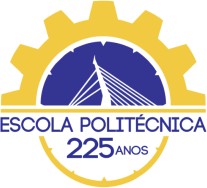 UNIVERSIDADE FEDERAL DO RIO DE JANEIRO OFÍCIO Nº: 14/2022Em: 16/11/2022DE: Marcos Vicente de Brito Moreira-Chefe do Departamento de Engenharia ElétricaPARA: Secretaria de Atividades Gerenciais da Escola Politécnica ASSUNTO: Indicação de homenageadosPrezados,O Colegiado do Departamento de Engenharia Elétrica, em reunião realizada no dia 03 de novembro de 2022, resolveu indicar o Professor Sandoval Carneiro Junior para receber a Medalha 230 Anos da Escola Politécnica e o Engenheiro Luiz Alfredo Salomão para receber a Medalha André Rebouças. As justificativas são apresentadas a seguir.Engenheiro Luiz Alfredo Salomão - Engenheiro Eletricista formado em 1968 pela Universidade Federal do Rio de Janeiro com pós-graduação pelo Conselho Nacional de Economia. Trabalhou na Associação Brasileira de Cimento Portland, na Fundação Centro Brasileiro de TV Educativa do Ministério da Educação e na Light além de ter lecionado na Fundação Getúlio Vargas. Assessor do Ministério do Planejamento e do Ministério da Fazenda foi vice-presidente da Atlântica Boa Vista de Seguros. Eleito deputado federal em 1986 e 1990 ajudou a elaborar a Constituição de 1988, foi Secretário de Indústria e Comércio no segundo governo Leonel Brizola. Suplente de deputado federal nas três eleições seguintes, chegou a ser convocado para exercer o mandato e assumiu a direção da Escola de Políticas Públicas e de Governo da Universidade Federal do Rio de Janeiro.Professor Sandoval Carneiro Junior - Graduou-se em Engenharia Industrial Elétrica pela Faculdade de Engenharia Industrial da Pontifícia Universidade Católica de São Paulo (1968), obteve o título de Mestre em Ciências da Engenharia Elétrica da COPPE/UFRJ (1971) e o título de Ph D in Electrical Engineering pela University of Nottingham (1976), Inglaterra. Foi admitido na UFRJ em Fevereiro de 1970 como Auxiliar de Ensino e em 1993 foi promovido a Professor Titular, tendo se aposentado em abril de 2011. Em outubro de 2011 recebeu o título de Professor Emérito da UFRJ. Foi Diretor da COPPE/UFRJ e Diretor-Geral da Capes. De janeiro de 2008 a março de 2011, foi cedido ao MEC para exercer o cargo de Diretor de Relações Internacionais da CAPES. Foi Professor Visitante na University of British Columbia, Vancouver, Canadá (1987-1988 e 1994). Em 1998 foi admitido na Ordem Nacional do Mérito Científico na categoria de Comendador; em 2004 foi promovido a categoria de Grã-Cruz da Ordem. Foi agraciado com a Medalha CAPES 50 ANOS em 2001, com o Prêmio Anísio Teixeira em 2006, com a Medalha de Honra da Inconfidência, concedida pelo Governo do Estado de Minas Gerais em 21 de abril de 2010 e com a Friendship Medal pela Universidade de Münster, Alemanha, em abril de 2011. Em Janeiro de 2010 foi promovido a categoria de Fellow do IEEE. Em janeiro de 2012 foi agraciado com o título de Chevalier dans l´Ordre du Mérite Agricole pelo Ministério de Agricultura da França. Em dezembro de 2013 foi eleito Membro Titular da Academia Brasileira de Ciências. Foi nomeado Engenheiro Eminente de 2015 pela Associação de Antigos Alunos da Escola Politécnica da UFRJ. Em maio de 2017 recebeu o título de Pesquisador Emérito do CNPq. Em Dezembro de 2017 recebeu a medalha "Nobre Parceria" do Governo do Canadá. De setembro de 2011 a Dezembro de 2020 trabalhou na Gerencia Executiva de Tecnologia de Inovação da Vale SA e exerceu a função de Diretor-Executivo do Instituto Tecnológico Vale.Atenciosamente,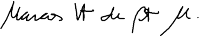  	__Escola Politécnica - Departamento de Engenharia ElétricaRua Athos da Silveira Ramos, nº149. Cidade Universitária – RJ. Cep: 21941-909. Centro de Tecnologia – Bloco H– 2º andar – Sala 227.,Tels: 3938 – 8014/8015